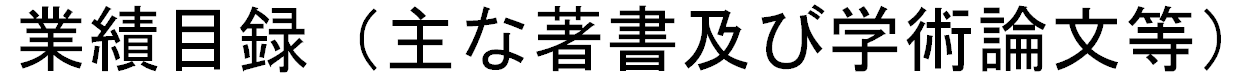 List of Main Publications (Books, Articles, etc.)Please sort out and list your research achievements under the following four categories,Books, Research Articles, Translation, Other Published Materials and Presentations.Please write down each title in English with original version underneath.Date：Name:　　　　　　　　　　　　　　　　　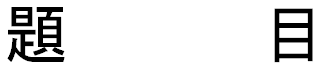 Titles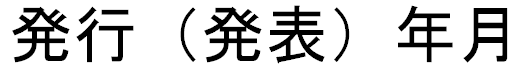 Dates of Publication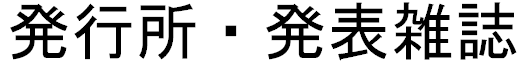 Publishers orPeriodicals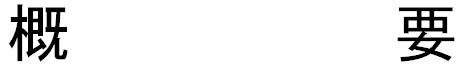 Summary